2020 AGM Letter from your President…We’ve all heard too much about 2020. We know about the virus and the masks and the distancing. But I want to tell you a bit more about our community’s children and how they’ve been protected. You’ve seen the obvious changes at BCC: drop-off and pickup at the gate, plexiglass, rules about cold/flu symptoms. But what hasn’t been so obvious is how Ann and all the amazing people working around her have adjusted and adapted and kept EVERYONE safe through this pandemic.Ann has displayed enormous strength and leadership by knowing what needed to be done, meeting and often exceeding the provincial rules, opening the Centre’s doors when many were concerned with closing their doors, and in ensuring the safety of the children and families of Bowen Island.That has been the story of 2019 and 2020 for the BCC, and continues to be out story. Leadership, courage, rigorous planning, and careful implementation. Thank you Ann.But Ann doesn’t work alone. She leads, follows, laughs, and cries with… (list sent to you):Thank you to each one of you. And my HUGE apologies if I have missed any names. Having said all of that, there are a few more things that you need to know about the coming year at BCC. We think that we continue to be in good shape financially. I say think because we really don’t know what COVID will throw at us next, and what the future holds for financial support from our governments. Our ever-expanding After School Club is bursting at the seams, so we are working with BICS, SD45, the Muni, and anyone else who may be able to help us to realize our dream of a dedicated ASC facility. Watch for more news!The Baby House is also at capacity. We have a huge waiting list and are exploring options for expansion and more space. And the coming COVID baby boom is looming on the horizon!Parking and the road to the parking lot. Maybe this year will be the one where the improvements we’ve been trying to put in place will be accomplished!Our Board is in great shape! This small group is by far the most cohesive and effective that I’ve ever worked with, and with your approval will be growing this year. Thank you to each one of you! Thank you for your ongoing support and patience. Thank you for letting us into your families and trusting us with your children. Thank you for everything that you do for the Children’s Centre and our community.And thank you for listening to all of that!David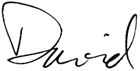 David McCullum
Board Chair